Eugenio María de Hostos Community CollegeThe City University of New York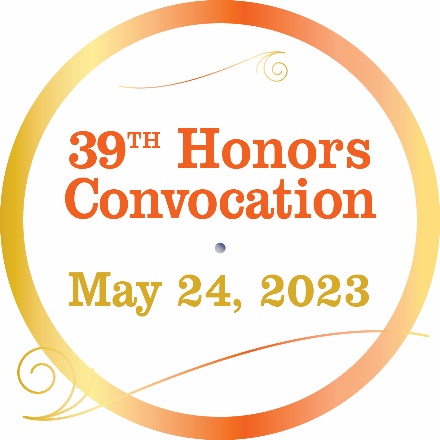 A special celebrationof students’ academicexcellence and achievementsThe Division of Academic Affairs proudly presentsThe Eugenio María de Hostos Community Collegeof The City University of New YorkThirty-Ninth Annual Honors Convocation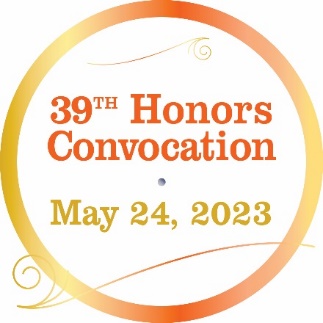 Wednesday the twenty-fourth day of Mayin the year two thousand twenty-threeat six o'clock in the eveningHonors Convocation is a collaboration betweenOffice of Academic Affairs andSenate Scholarship and Awards Committee.The ceremony is made possibleby significant sponsorship from:Office of the PresidentDivision of Administration and FinanceDivision of Student Development and Enrollment ManagementDivision of Institutional AdvancementThank you!COLLEGE LEADERSTHANK YOU!Senate Scholarships and Awards CommitteeRonette Shaw, Co-Chair, Allied Health SciencesRodney Blair, Co-Chair, Allied Health SciencesMarina Esquilin, Secretary, Scholarship Office, HEOHelen Chang, Behavioral and Social SciencesJoseph Gyan, BusinessAsrat Amnie, EducationHumberto Ballesteros, HumanitiesYoel Rodriguez, Natural SciencesEmily Tenzer Santoro, Student DevelopmentMalik Pennington, Student Government AssociationElizabeth Soto, Student Government AssociationCeremony Planning TeamSarah Brennan, Team Chair, Academic AffairsGreg Brown, Hostos Center for the ArtsWilfredo Burgos-Matos, CommunicationsMarina Esquilín, Student DevelopmentJosé García, CommunicationsJohanna Gómez, Student DevelopmentAndrea Fabrizio, Academic AffairsClaudia Hernández, Institutional AdvancementSu Ng, Administration and FinanceRocío Rayo, Student DevelopmentSilvia Reyes, Academic AffairsJerry Rosa, Student DevelopmentEmily Tenzer Santoro, Student DevelopmentCeremony Narrator/Mistress of CeremoniesSilvia ReyesCeremony AnnouncersBabette AudantAndrea FabrizioCampus CollaboratorsA La Carte CateringConference Center Hostos Center for ArtsPrinting CenterPublic SafetyFunding SponsorsOffice of the PresidentDivision of Academic AffairsDivision of Administration and FinanceDivision of Student Development and Enrollment ManagementDivision of Institutional AdvancementPROGRAMPRESIDENTIAL AWARDSPresident’s Student Leadership AwardJosé González, SGA PresidentYassine Gaye, SGA VP for Student AffairsNasrin Akter, SGA Senate SecretaryKacey Witter, SGA SenatorRandolph Charles, Men’s BasketballRashad Ramserran, Men’s BasketballLanasia Drain, Women’s BasketballRecognizing graduating students who serve as leaders in the SGA or Athletics and have a 3.5 G.P.A. or better.FOUNDATION AND DONOR AWARDSValedictorian and Salutatorian of the Graduating Class of 2023The Hostos Foundation provides scholarships to the Valedictorian and the Salutatorian, both of whom represent the highest performing students of the graduating class. These students maintained excellence in academics, leadership and service within Hostos Community College and in the community. The Cocco De Filippis Family Scholarship		Yassine Gaye 			Kacey Sugay WitterThis merit-based scholarship is awarded annually to two students with demonstrable community engagement and academic achievement who intend to use their degree to empower their community. The scholarship is awarded to fully matriculated students who have completed at least one semester. The recipients have demonstrably significant community service and a minimum G.P.A. of 3.0.The John Anthony Chardavoyne Scholarship Endowment			Reyna Mena			Anderson Valerio“In memory of Mr. Chardavoyne’s life-long desire to learn and spread joy,” this scholarship is awarded to two graduating Liberal Arts and Sciences students in the History Option sequence. The honorees have a concentration in historical studies, have a minimum G.P.A. of 3.0, and are continuing to a four-year college degree program. They have also demonstrated community service. The Dr. Nasry Michelen Memorial Endowment			Brenny Feliz 			Janissa VargasMarthe KiemdeRossy Troncoso AcostaYuka Terada	This scholarship helps to defray the cost of tuition, fees and other college-related expenses for students who are enrolled full-time in an A.A.S. Allied Health degree program, have a minimum G.P.A. of 3.5, and have demonstrated community service. The Professor Isabel Li Endowed Memorial ScholarshipMarthe KiemdeOusman KonatehThe Professor Isabel Li Endowed Memorial Scholarship provides financial resources to help two graduating Hostos students who intend to continue their education and earn a bachelor’s degree at a four-year institution.The Joe Alicea Veterans Scholarship 			Kacey Sugay Witter			Michel LizardoJoe Alicea worked at Hostos for more than 39-years in the Office of Financial Aid and served our country in the Vietnam War. To honor his memory, the Division of Student Development and Enrollment Management (SDEM) has established the college's very first scholarship fund dedicated to student veterans who have served our nation.The Paula L. Zajan Early Childhood Education Scholarship			Yanilda Hernandez			Myesha PerezDr. Paula Zajan, professor and founder of the Early Childhood Education Program, died in June 1988. Dr. Zajan was a dedicated teacher who imparted her love of learning and teaching to students. She bequeathed to the college funds to start a scholarship in her name. Dr. Zajan loved life and people and saw beauty in individuals from all walks of life. She was very devoted and committed to the Early Childhood Education Program and to Hostos Community College. Her contributions have enriched the lives of many students. Her magnificent spirit continues in the legacy she left behind.DEPARTMENTAL AWARDSAllied Health Sciences DepartmentDental Hygiene AwardsBronze Award		Grecia Solano De VásquezThe Bronze Award is given in recognition of the academic achievement of having the third highest G.P.A. in the class.Silver Award		Andribel Castillo GuzmánThe Silver Award is given in recognition of the academic achievement of having the second highest G.P.A. in the class.Gold Award		Ronesha SingletonThe Gold Award is given in recognition of the academic achievement of having the highest G.P.A. in the class.Licensed Practical Nursing (Day Program) AwardsBronze Award 		Tiffany LawThe Bronze Award is awarded to the student with the third highest G.P.A. in the Licensed Practical Nursing Day program.Silver Award 		Deviene Analice AdlamThe Silver Award is given in recognition of the academic achievement by having the second highest G.P.A. in the Licensed Practical Nursing Day program.Gold Award 		María Soto The Gold Award is given in recognition of the academic achievement of having the highest G.P.A. in the Licensed Practical Nursing Day program.Registered Nursing (Day Program) AwardsBronze Award 		Victorine GuilavoguiThe Bronze Award is given in recognition of the academic achievement of having the third highest G.P.A. in the Registered Nursing Day program.Silver Award 		Ramatoulaye DialloThe Silver Award is given in recognition of the academic achievement by having the second highest G.P.A. in the Registered Nursing Day program.Gold Award 		Ozge CastroThe Gold Award is given in recognition of the academic achievement of having the highest G.P.A. in the Registered Nursing Day program.Registered Nursing (Evening Program) AwardsBronze Award 		Julio MarineThe Bronze Award is given in recognition of the academic achievement of having the third highest G.P.A. in the Registered Nursing Evening program.Silver Award 		Kevin BennettThe Silver Award is given in recognition of the academic achievement of having the second highest G.P.A. in the Registered Nursing Evening program.Gold Award 		Anna MikheyevaThe Gold Award is given in recognition of the academic achievement of having the highest G.P.A. in the Registered Nursing Evening program.Radiologic Technology AwardsBronze Award 		Rafat Chowdhury and Jada HearnsPresented to the students who have achieved the third highest G.P.A. in the Radiologic Technology program.Silver Award 		Ed Christian AguinaldoPresented to the student who has achieved the second highest G.P.A. in the Radiologic Technology program. Gold Award 		Luis MartinezPresented to the student who has achieved the highest G.P.A. in the Radiologic Technology program.Behavioral and Social Sciences DepartmentBehavioral and Social Sciences AwardsBronze Award 		Tara RandallThe Bronze BSS Award is presented to a student who has shown outstanding academic growth in BSS. The student must have completed a minimum of three BSS classes in at least two of the three BSS units and must also have an overall G.P.A. of at least 2.8 and a G.P.A. of at least 3.5 in BSS courses.Silver Award 		Brauli D Peña PeraltaThe Silver BSS Award is presented for outstanding achievement in BSS by a graduating student who has completed three or more BSS classes in at least two of the three BSS units. The student must also have an overall G.P.A. of at least 3.0 and a G.P.A. of at least 3.5 in BSS courses.Gold Award 		Abibatou M NdawThe Gold BSS Award is presented for outstanding achievement in BSS by a graduating student who has completed four or more BSS classes in at least two of the three BSS units. The student must have an overall G.P.A. of 3.0 and a G.P.A. of at least 3.7 in BSS courses.Business DepartmentA.A.S. in Accounting AwardsBronze Award 		Claudia SánchezSilver Award 		Asma AlzindaniGold Award 		Mark DavyA.S. in Accounting AwardBronze Award 		Accia HarrisSilver Award 		Marjorie MontroseGold Award 		José GonzálezA.S. in Business Management AwardsBronze Award 		Katherine Santana MonteroSilver Award 		Kenia GuerraGold Award 		Mervin SmithA.A.S. in Office Technology AwardsBronze Award 		Jennine Amos-Pinnock Silver Award 		Fanny JerezGold Award 		Diana AlmaranteThe Office Technology Program Awards are presented to graduating students demonstrating outstanding academic achievement. A bronze, silver, or gold medal is presented to the student with the third, second, or highest G.P.A.Education DepartmentAging and Health Studies/Gerontology AwardsHonorable Mention 	Lilian ReynosoBronze Award 		Geraldine NúñezThis award is given to the graduating student in the Aging and Health Studies program with the third highest overall G.P.A.Silver Award 		Devin BrijlalThis award is given to the graduating student in the Aging and Health Studies program with the second highest overall G.P.A.Gold Award 		Katherine PetersonThis award is given to the graduating student in the Aging and Health Studies program with the highest overall G.P.A.Health Education AwardsHonorable Mention 	Rossini PerezBronze Award 		Hawa Antonet AbrahamSilver Award 		Kacey Sugay WitterGold Award 		Janice Nicola GlennPhysical Education AwardsHonorable Mention 	Justina Martínez Bronze Award 		Hannah SlaterSilver Award 		Ashley CabralGold Award 		Gregory BarnesTeacher Education AwardsHonorable Mention 	Cynthia Javier Bronze Award 		Corín Pérez de CruzSilver Award 		Nicole LebrónGold Award 		Fansainey JattaEnglish DepartmentExcellence in English AwardsBronze Award 		Justine SierraSilver Award 		Amanda MorenoGold Award 		Deborah OjeiEach spring, the English Department honors three graduating students whose academic performance in English classes has been outstanding throughout their course of study. These awards recognize superior performance in the required composition courses plus at least one English elective.Excellence in Women's and Gender Studies AwardsRayra Oliveira Dias Tracie González  Hawa Abraham Suzzette CampbellCharmaine GriffinStephanie BriosoThe Women's and Gender Studies program is pleased to recognize Academic Excellence in Women's and Gender Studies. Outstanding essays or projects are submitted for nomination by faculty who are teaching courses that emphasize either discipline-based and/or interdisciplinary perspectives on gender and sexuality. Winners are selected for their ability to reflect on, analyze, and illuminate issues in women's and gender studies as well as for the overall strength of the students’ writing. Recipients carry a G.P.A. of at least 3.0.Humanities DepartmentExcellence in Black Studies Awards Bronze Award 		Hualbín RamírezSilver Award 		Daniel HoneycuttGold Award 		Daimna MartínezGiven to students who excelled in Black Studies.Excellence in Audio ProductionArthur HaylesZenny FermínJuan Carlos SánchezExcellence in Music 102Marie InamoriCarissa LeeKeannie PaulinoExcellence in Music Award is given to students who demonstrate excellence in Music 102.Excellence in Music 207Jesy TorresKimberley HillExcellence in Music Award is given to students who demonstrate excellence in Music 207.Modern Language AwardsExcellence in French 	Soraya Falon LombardExcellence in Italian 	Marcellus BorlandExcellence in Japanese 	Melissa Arroyo & Kevin BennettExcellence in Spanish 	Samiya RifatPresented to students who excelled in one of the following: French and Francophone language and culture, Italian language and culture, Spanish and Hispanophone language and culture, and Japanese language and culture.Latin American and Caribbean Studies AwardsSilver			Bryana MartínezGold			Enrique Rodríguez BritoNicole PizarroBrauli Peña PeraltaExcellence in Latin American and Caribbean StudiesVisual and Performing Arts AwardsExcellence in a Theater Class Benjamin CasillaKevin CuelloEdieth Antonella GonzálezFrancisco Natera Awarded to students who have shown remarkable skill and commitment in a theater class at Hostos.Excellence in a Theatrical ProductionSusana Angamarca Mellanie Benito Fernando CastilloDaniel Honeycutt Kobe JacobsDainma Martinez Wilbert MoralesAngel MoretHualbin RamirezAwarded to students that have excelled in rehearsal and performance.Visual and Performing Arts AwardAlan Pierre-LouisExcellence in Painting and DrawingAmber DesirIsaac Freeland Emily SolísChristopher WilliamsAwarded to students who have shown remarkable skill and commitment in painting and drawing.Library Department AwardsEscriba!/Write! 2022-23 Student Literary and Art Journal AwardKimberley Hill¡Escriba! ¡Write!  is multilingual student literary & art journal that the Library has published annually for 18 years. Outstanding work in writing or art is placed in nomination for its originality, technical excellence and ability to capture and present what the students want to convey to readers of the journal.Mathematics and Natural Sciences DepartmentsEngineering AwardsBronze Award 		Edward Allen and Nabiha IbsharSilver Award 		Fousseynou SidibeGold Award 		Yassine GayeThe Engineering Award is presented to engineering students who have shown high academic achievement and have demonstrated outstanding performance beyond the classroom by participating in STEM-related activities or presenting papers or posters at scientific/engineering meetings. An overall G.P.A. of 3.5 or higher is required. This award is offered by the Mathematics and Natural Sciences Departments. Mathematics DepartmentComputer Science AwardsBronze Award 		Emily Checo Genao The Bronze Medal Computer Science Award is for outstanding academic growth in Computer Science by a student initially placed in a developmental Mathematics course who has completed at least 8 credits of Mathematics beyond MAT 150, including CSC 205 Discrete Mathematics, with at least a 3.5 Grade Point Average in Computer Science.Silver Award 		Rashad Daniel RamserranThe Silver Computer Science Award is for outstanding achievement in Computer Science by a graduating student who has completed at least 6 credits beyond Mat 160, including CSC 215 Modern Programming, with at least a 3.5 Grade Point Average in Computer science.Gold Award 		Leah KelleyThe Gold Medal Computer Science Award is for outstanding achievement in Computer Science by a graduating student who has completed at least 11 credits beyond MAT 160, including CSC 215 Modern Programming, with at least a 3.5 Grade Point Average in Computer Science. Natural Sciences DepartmentEnvironmental Stewardship AwardJosé Armando KeppisThe Environmental Stewardship and Community Service Award is presented to a student in AA, AS, Forensic Science, Chemical or Mechanical Engineering Programs with a science G.P.A. of 3.5 or higher and who has demonstrated commitment and leadership in addressing environmental issues in the college and the community. Food Studies AwardJosephine SilvaNarell Vásquez LuqueThe Food Studies Award is presented to the graduating student who has completed the requirements for the Associate in Science in Food Studies with a grade point average of 3.5 or higher, and who has demonstrated academic excellence, dedication, and leadership in addressing relevant issues within the food system and in supporting the advancement of food justice in the college and the community.Forensic Sciences AwardGold 			Nataliya Julissa DixonThe Forensic Science Award is presented to a student enrolled in the Forensic Science Dual Degree program who has accumulated 50 or more credits towards an AS degree, has a cumulative G.P.A. of 3.5 or higher and/or participated in research activities, such as LSAMP, PRIZM, summer internship, CRSP or others.Mildred Hernton AwardAlejandra SenaThe Mildred Hernton Award is a posthumous homage to Mrs. Mildred Hernton, a former senior CLT and charter member of the Department of Natural Sciences. The award is presented to a student who has completed at least 16 credits and achieved a G.P.A. of 3.7 or higher in biology as well as an overall G.P.A. of 3.5.Natural Sciences AwardSilver 			Reinaldo R. LópezGold 			Alexandrea CarreroThe Natural Sciences Award is a special award given to a student who has shown academic accomplishment by achieving a G.P.A. of 3.5 or higher in science courses and has demonstrated outstanding performance beyond the classroom by participating in departmental activities or research projects, presenting papers or posters at scientific meetings, or demonstrating leadership in other science-related activities. Women in Science AwardAltagracia De La RosaThe Women in Science Awards are presented to female students who have completed the requirements for the Associate in Science Degree Program and who have demonstrated dedication, excellence, and leadership in academic and research achievements and achieved a G.P.A. of 3.5 or higher.SPECIAL PROGRAM AWARDSAccelerated Study for Associates Program (ASAP)ASAP Excellence AwardsYassine GayeASAP Excellence Award is presented to ASAP students on track to graduate with a G.P.A. higher than 3.9.Black Male Initiative (BMI)BMI Together wE Achieve More Awards (TEAM)Silver Award 		José Armando KeppisGold Award 		Yassine GayeThe Black Male Initiative – Together wE Achieve More (BMI TEAM) Award is presented to BMI mentors, tutors, and/or peers who have demonstrated academic excellence, commitment to the BMI program and its initiatives, and qualities of leadership. Additionally, the student's ability to address issues relevant to the STEM community at Hostos and/or beyond, including diversity, equity, inclusion, and/or social justice will also be considered. An overall G.P.A. of 3.2 or higher is required.Collegiate Science and Technology Entry Program (CSTEP)Certificate of Excellence		Katie Arzu			Brando MéndezDaniel TolbertHostos Athletics DepartmentStudent Athlete Academic ExcellenceLanasia DrainHostos Student Leadership AcademyExcellence in Leadership AwardsAnny DominguezFatoumata GueyeJosé GonzálezAn award to celebrate the accomplishments of a student who excels in volunteering and attends leadership training workshops throughout the fall, winter and spring. The student demonstrates and exhibits the qualities exuded in the CUNY Star Model for Leadership Development.The 30th Annual National Character & Leadership Symposium at the United States Air Force Academy Participant Awards Yassine GayeJosé GonzálezAn award for a student who participates in the 30th Annual National Character and Leadership Symposium as a representative of Hostos Community College and demonstrates the values associated with the Hostos Honor Oath.Phi Theta Kappa All-New York Academic Team AwardsGregory BarnesJeffrey HidalgoYuka TeradaStudent who exemplifies excellence inside and outside the classroom through service and scholarship as a member of Phi Theta Kappa.Office of School College Partnerships (OSCP)College Now AwardsAcademic Achievement AwardsCrystal LazarusKarla LouisShay HornedoThis award is for student(s) who has earned the most college credits while still in high school and has the highest G.P.A. from those credits earned. Hostos Lincoln Academy AwardsAcademic Excellence Award			Angela Kwateng			Deborah Ojei			John GrijalvaLuis DávilaSaniya EdwardsChristopher Cortés These high school students from Hostos-Lincoln Academy of Science, a CUNY Early College Initiative high school, are graduating from high school at the same time as receiving an Associate in Arts Degree from Hostos Community College. These students completed this incredible accomplishment and maintained a 3.7 (or higher) G.P.A. These students can transfer directly into a senior college with at least 60 credits. These focused and determined students continue the legacy of Hostos and are quickly becoming their generation's leaders. They give us all hope for our future.Health Education Research Opportunities (HERO) High School AwardsAcademic Achievement Awards			Allyssa Comagon			Alexa González			Ethan BonesMaria ShahbainCurrent full-time HERO-HOSTOS students who have earned 24 or more credits and achieved a college G.P.A. of 3.3 or higher.SCHOLASTIC ACHIEVEMENT AWARDSThe Scholastic Achievement Award is earned by students who graduate with a cumulative G.P.A. of 3.7 or higher. Traditionally, these students are recognized with golden stoles which are bestowed during the Honors Convocation ceremony and worn by the honorees during the college's commencement (graduation) ceremony. Official recognition is pending the review of final grades.Congratulations to all of the2023 Honors Convocation HonoreesThe Change Has Comeby Paul Laurence Dunbar – 1872-1906The change has come, and Helen sleeps–Not sleeps; but wakes to greater deepsOf wisdom, glory, truth, and light,Than ever blessed her seeking sight,In this low, long, lethargic night,Worn out with strifeWhich men call life.The change has come, and who would say“I would it were not come to-day”?What were the respite till to-morrow?Postponement of a certain sorrow,From which each passing day would borrow!Let grief be dumb,The change has come.Thank you to all the families, loved ones, and friends who have supported ourhonorees during their timeat Hostos Community College.500 Grand Concourse, Bronx, NY 10451FOLLOW USDaisy Cocco De Filippis, Ph. DHostos PresidentShiang-Kwei Wang, Ph. D.Vice President and Provost for Academic AffairsEsther Rodríguez-ChardavoyneSenior Vice President for Administration and FinanceLa Toro Yates, Ph. D.Vice President for Student Development and Enrollment ManagementColette AtkinsVice President for Institutional AdvancementEvelyn Fernández-Ketcham, Ph. D.Vice President for Continuing Education and Workforce DevelopmentDivision of Academic AffairsDivision of Student Developmentand Enrollment ManagementBabette Audant, Ph. D.Dean for Academic Affairs and Institutional EffectivenessAndrea Fabrizio, Ph. D.Associate Dean for Academic AffairsSarah Brennan, M.P.A.Assistant to the Vice President and ProvostJacinta Patrice-George Director of Academic AffairsAlthea Sterling, Ph. D.Associate Dean of Student Development and Enrollment ManagementJohanna GómezAssistant Dean of Student DevelopmentLillian MoralesDirector of Student Developmentand Enrollment ManagementNATIONALANTHEMMarie InamoriPianist and VocalistGREETINGSDaisy Cocco De FilippisPresidentSTUDENTADDRESSSubrena WilliamsClass of 2023 SalutatorianPRESIDENT’S STUDENT LEADERSHIP AWARDSDaisy Cocco De FilippisPresidentFOUNDATION AND DONOR AWARDSColette AtkinsVice President for Institutional Advancement and Executive Director of the Hostos FoundationDEPARTMENTAWARDSAllied Health Sciences, Behavioral/Social Sciences, Business, Education, English, Humanities, Language and Cognition, Library, Mathematics, Engineering, Natural SciencesSPECIALPROGRAMAWARDSASAP, BMI, CSTEP, Hostos Athletics, Hostos Leadership Academy, Office of School College PartnershipsCLOSINGREMARKSShiang-Kwei Wang, Vice President and Provost for Academic AffairsNARRATORSilvia Reyes, Director of Special Programs and Student EngagementANNOUNCERSBabette Audant, Dean for Academic AffairsAndrea Fabrizio, Associate Dean for Academic AffairsValedictorianSalutatorian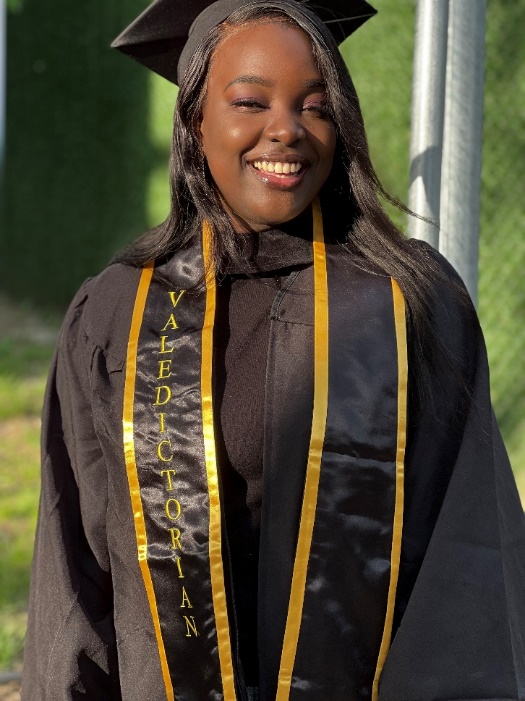 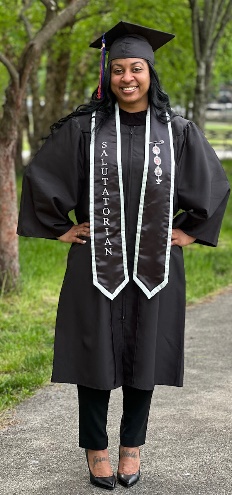 Yassine GayeA.S. Chemical EngineeringSubrena WilliamsA.A. Criminal JusticeHawa AbrahamNaseem AbuzaidAnthony AcevedoMariledy AlcántaraHebah AlghazaliDiana AlmaranteAsma AlzindaniVeronica AmoasiHasionna AndersonGregory BarnesMellanie BenitoDevin BrijlalLeeann BroshOzge CastroLorelyn CéspedesJenilee CruzAmy CuelloMark DavyZoraida DeJesúsMarliatou DialloNataliya DixonLanasia DrainSuprina FrazierMabel GarcíaYassine GayeJanice GlennElizabeth GómezViviano GonzálezTracie GonzálezJosé GonzálezGenesis González GrullónRoshell Grossett BancroftKenia GuerraAccia HarrisRohit HoobrajYavor IvanovAisha IvieJalisa JamesFansainey JattaCynthia JavierFanny JerezKaren JimenezKiswend KaboreLeah KelleyPatricia KpessiloNicole LebronEnjoli LongLuis LopezJoel LopezEsteffany Luciano MedranoGabriela MeloReyna MenaMicaela Mercedes LopezMarjorie MontroseAminatou MounkailaJulissa NestorChristelle NikiemaTenjing NorsangEmily OyolaJacquline PalmerMalik PellingtonRebeca PenaRossini PérezCorin Pérez de CruzKatherine PetersonElizabeth Quiñones DíazNora RajehTanzila RehmanSamantha RodriguezKarla RomeroHeidy RosarioJuanita SampahClaudia SánchezMariela SandovalLeury SantanaKatherine Paola Santana MonteroJustine SierraJosephine SilvaRonesha SingletonMervin SmithGrecia Solano De VasquezSteisy Sosa AbreuJovanny Terrero GalanTaijha- Gae ThompsonYarleny ValdezAndrea Vasquez GuillenMaria Vasquez GuillenNarell Vasquez LuqueShakhyry WalshAndre WatsonSubrena WilliamsKacey Witter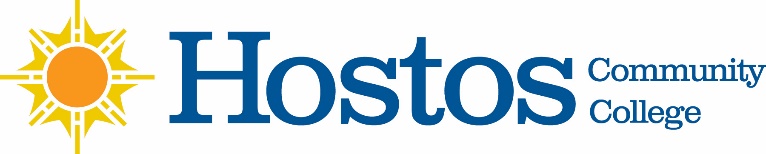 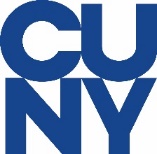 Facebook: @HostosCCTwitter: @HostosCollegeInstagram: @HostosCollege